UMOWA nr …./…../WZM/2018/Apt.Zawarta dnia …….. 2018roku pomiędzy:4 Wojskowym Szpitalem Klinicznym z Polikliniką Samodzielnym Publicznym Zakładem Opieki Zdrowotnej ul. Weigla 5, 50-981 Wrocław nr NIP: 899-222-89-56, nr REGON: 930090240 nr KRS: 0000016478zwanym dalej „Zamawiającym”,reprezentowanym przez: Komendanta - płk lek. med. Wojciecha Tańskiegoa………………………………………………………………………………………………….Regon ………….…………….., NIP ………………….........(zarejestrowanym w Sądzie ………………………………………………………….. nr KRS ........./wpisanym do centralnej ewidencji działalności gospodarczej CEIDG*)reprezentowanym przez:……………………………………..zwanym dalej WYKONAWCĄ, § 1PRZEDMIOT UMOWYZamawiający zleca a Wykonawca zobowiązuje się wykonywać usługę w postaci odczytów dawek indywidualnych lub środowiskowych od promieniowania jonizującego gamma lub Rtg, przy użyciu dawkomierzy termoluminescencyjnych zgodnie z obowiązującą procedurą badawczą PB-DAWKI, oraz przesyłać wyniki
w formie raportu. Dawkomierze termoluminescencyjne  są własnością Wykonawcy, który przekazuje je Zamawiającemu do używania, w celu wykonania umowy.W przypadku zagubienia lub zniszczenia dawkomierza z winy Zamawiającego. Zamawiający pokrywa cenę dawkomierza w kwocie:DI-02 = ……… zł  (brutto),PI-01 = ……. zł (brutto),OD-12 = …… zł (brutt).§ 2Cena za odczyt jednego dawkomierza w cyklu kwartalnym zgodnie z ofertą z dnia ……../2018 wynosi:typu DI-02 =…….…zł +VAT wg obowiązującej stawki,typu PI-01= …….…. zł +VAT wg obowiązującej stawki,typu OD-12 = ……… zł + VATwg obowiązującej stawki.Łączna wartość netto umowy wynosi: ………………….zł (słownie: ………………………..zł 00/100), łączna cena brutto (wartość netto powiększona o podatek VAT naliczony zgodnie z obowiązującymi przepisami) wynosi: ……………..zł (słownie: ………………………………zł 00/100).Na życzenie Zamawiającego odczyt dawkomierzy może być wykonany w trybie pilnym (do 24 godz. od otrzymania dawkomierzy).Cena odczytu jednego dawkomierza w trybie pilnym, zgodnie z aktualnym cennikiem Wykonawcy.§ 3OBOWIĄZKI ZAMAWIAJĄCEGOZamawiający po otrzymaniu dawkomierzy, wydaje je pracownikom lub umieszcza
w punktach pomiarowych, a następnie w określonym terminie zbiera dawkomierze
i przesyła na adres Wykonawcy w ustalonych okresach. W przesyłce Zamawiający zobowiązany jest do podania pisemnie numeru dawkomierza oraz imienia i nazwiska osoby, która użytkowała dawkomierz lub opisu punktu pomiarowego.Zamawiający zobowiązuje się do użytkowania w/w dawkomierzy zgodnie z instrukcją użytkowania, załączoną do pierwszej przesyłki oraz do terminowego dostarczania wszystkich dawkomierzy. Zamawiający zobowiązuje się do przesłania dawkomierzy do Wykonawcy w terminie 2 tygodni od zakończenia okresu pomiarowego
i otrzymaniu nowych dawkomierzy.Zamawiający dostarcza do Wykonawcy niezbędne dane do opisu dawkomierzy (nr oraz imię i nazwisko pracownika lub opis punktu pomiarowego) i prowadzenia ewidencji dawek.Wykonawca zastrzega sobie prawo obciążenia Zamawiającego kosztami przygotowania i odczytu dawkomierzy zamówionych, a nie używanych w cyklu pomiarowym.W przypadku nie odesłania dawkomierzy do odczytu w terminie przekraczającym 60 dni, po zakończonym okresie pomiarowym, Wykonawca może obciążyć Zamawiającego kosztem ich wytworzenia, zgodnie z obowiązującym cennikiem. Po zapłaceniu dawkomierze stają się własnością Zamawiającego.Zamawiający przekazuje wszelkie informacje w formie pisemnej (faksem, e-mailem lub drogą pocztową) dotyczące zmian osób objętych kontrolą, nazwisk, stanowisk pomiarowych oraz termin wprowadzenia zmian.Zamawiający zobowiązuje się do zapłaty na rzecz Wykonawcy kosztów odczytów, które będą iloczynem liczby skumulowanych cykli pomiarowych i ustalonej ceny jednostkowej za odczyt.Osobą odpowiedzialną ze strony Zamawiającego za prawidłowe wykonanie niniejszej umowy w okresie jej obowiązywania jest wyznaczona osoba lub Zakładowy Inspektor Ochrony Radiologicznej.§ 4OBOWIĄZKI WYKONAWCYWykonawca zobowiązuje się do odczytu dawkomierzy oraz przesyłania ich do Zamawiającego na własny koszt w terminach kwartalnych. Wyniki odczytu w formie raportu Wykonawca przesyła nie później niż z dawkomierzami przygotowanymi na kolejny okres pomiarowy.Wykonawca przesyła w terminach kwartalnych przygotowany zestaw dawkomierzy.Wykonawca zobowiązuje się do przesłania instrukcji użytkowania w/w dawkomierzy w zakresie właściwej eksploatacji, konserwacji i pielęgnacji oraz udzieli wszechstronnej pomocy użytkownikowi jeżeli tylko wystąpią jakiekolwiek trudności związane z eksploatacją w/w dawkomierzy.§ 5Formę płatności ustala się jako przelew na  rachunek bankowy Wykonawcy wskazany w fakturze.Termin płatności ustala się na ………. dni od dnia wystawienia faktury. Faktury są wystawiane odpowiednio do wykonanych odczytów.Jeżeli należność nie zostanie uregulowana w w/w terminie Wykonawca może naliczyć ustawowe odsetki.W przypadku opóźnienia Zamawiającego w uregulowaniu należności z tytułu niniejszej umowy, Wykonawca może Zamawiającemu, wyznaczyć dodatkowy termin do wykonania zobowiązania z zagrożeniem, że po bezskutecznym jego upływie będzie uprawniony, wedle własnego wyboru, do zatrzymania kompletu dawkomierzy po przeprowadzeniu odczytu, ewentualnie do natychmiastowego rozwiązania umowy.§ 6W/w umowa zawarta jest  na czas określony i obowiązuje od dnia ………. 2018 r. do ……….. 2021r.Po upływie terminu określonego w § 6 ust. 1 Zamawiającyzobowiązany jest do zwrotu używanych dawkomierzy lub do pokrycia ich kosztów. Wartość jednego dawkomierza DI-02  wynosi …….. zł (brutto),PI-01wynosi ………. zł (brutto) a OD-12 = …… zł (brutt).Po zapłaceniu dawkomierze stają się własnością Zamawiającego.§ 7Wszystkie zmiany i uzupełnienia niniejszej umowy wymagają formy pisemnej pod rygorem nieważności.Wszystkie spory wynikające z niniejszej umowy rozstrzygane będą na zasadach wzajemnego porozumienia.Jeżeli strony nie osiągną kompromisu wówczas sprawy sporne, kierowane będą do sądu właściwego dla siedziby Wykonawcy.§8Wykonawca zobowiązuje się do zachowania w tajemnicy wszelkich informacji, danych, materiałów, dokumentów i danych osobowych otrzymanych od Zamawiającego i od współpracujących z nim osób oraz danych uzyskanych
w jakikolwiek inny sposób, zamierzony czy przypadkowy w formie ustnej, pisemnej lub elektronicznej („dane poufne”).Wykonawca oświadcza, że w związku ze zobowiązaniem do zachowania w tajemnicy danych poufnych nie będą one wykorzystywane, ujawniane ani udostępniane bez pisemnej zgody w innym celu niż wykonanie Umowy, chyba, że konieczność ujawniania posiadanych informacji wynika z obowiązujących przepisów prawa lub Umowy.§ 9Niniejsza umowa została sporządzona w dwóch jednobrzmiących egzemplarzach, po jednym dla każdej ze stron.Zamawiający							WykonawcaZałącznik nr 1 ( wzór)DOTYCZY (PRZEKAZANIA) - PROTOKÓŁ PRZEKAZANIA TOWARU / SPRZĘTU MEDYCZNEGO Miejsce realizacji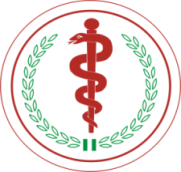 Oddział/Pracownia/Zakład4   Wojskowy  Szpital  Kliniczny z  Polikliniką                      50 – 981  Wrocław, ul. R . Weigla 5Tel./ fax 261 660-……………..------------------------------------------------------------------------Nazwa FirmyPełny adres: kod pocztowy, ulica, numer lokalutel………………...fax………………..fax………………..Proszę o przekazanie sprzętu medycznego nr umowy: ………pełny numer umowy……………….……………………………………………………….Data odbioru sprzętuWykonawca   	                                                                      ………………………………………..				                                                                            podpisKierownik Pracowni/ Pielęgniarka koordynująca	                  ………………………………………..		                                                                             podpisWydział Zaopatrzenia Medycznego	                                      ……………………….………………..								              podpisPAKIET NR …………………….Pełna nazwa sprzętu medycznegoPAKIET NR …………………….Pełna nazwa sprzętu medycznegoPAKIET NR …………………….Pełna nazwa sprzętu medycznegoPAKIET NR …………………….Pełna nazwa sprzętu medycznegoPAKIET NR …………………….Pełna nazwa sprzętu medycznegoPAKIET NR …………………….Pełna nazwa sprzętu medycznegoPAKIET NR …………………….Pełna nazwa sprzętu medycznegoPAKIET NR …………………….Pełna nazwa sprzętu medycznegoPAKIET NR …………………….Pełna nazwa sprzętu medycznegolp.Przedmiot umowyJednostka miaryCena jednostkowa nettoCena jednostkowa bruttoIlość sztuk przyjęta  do Oddziału/ Pracowni zgodnie z zawartą umowąWartość nettoWartość bruttonazwa producenta, numer katalogowy1Pełna nazwa sprzętu medycznego zgodnie z zawartą umowąsztuka2Pełna nazwa sprzętu medycznego zgodnie z zawartą umowąsztuka3Pełna nazwa sprzętu medycznego zgodnie z zawartą umowąsztuka4Pełna nazwa sprzętu medycznego zgodnie z zawartą umowąsztuka(…)(…)(…)(…)(…)(…)(…)(…)(…)RAZEM PAKIET ……….RAZEM PAKIET ……….RAZEM PAKIET ……….RAZEM PAKIET ……….RAZEM PAKIET ……….RAZEM PAKIET ……….